Aircraft Maintenance Engineer Licence and / or Category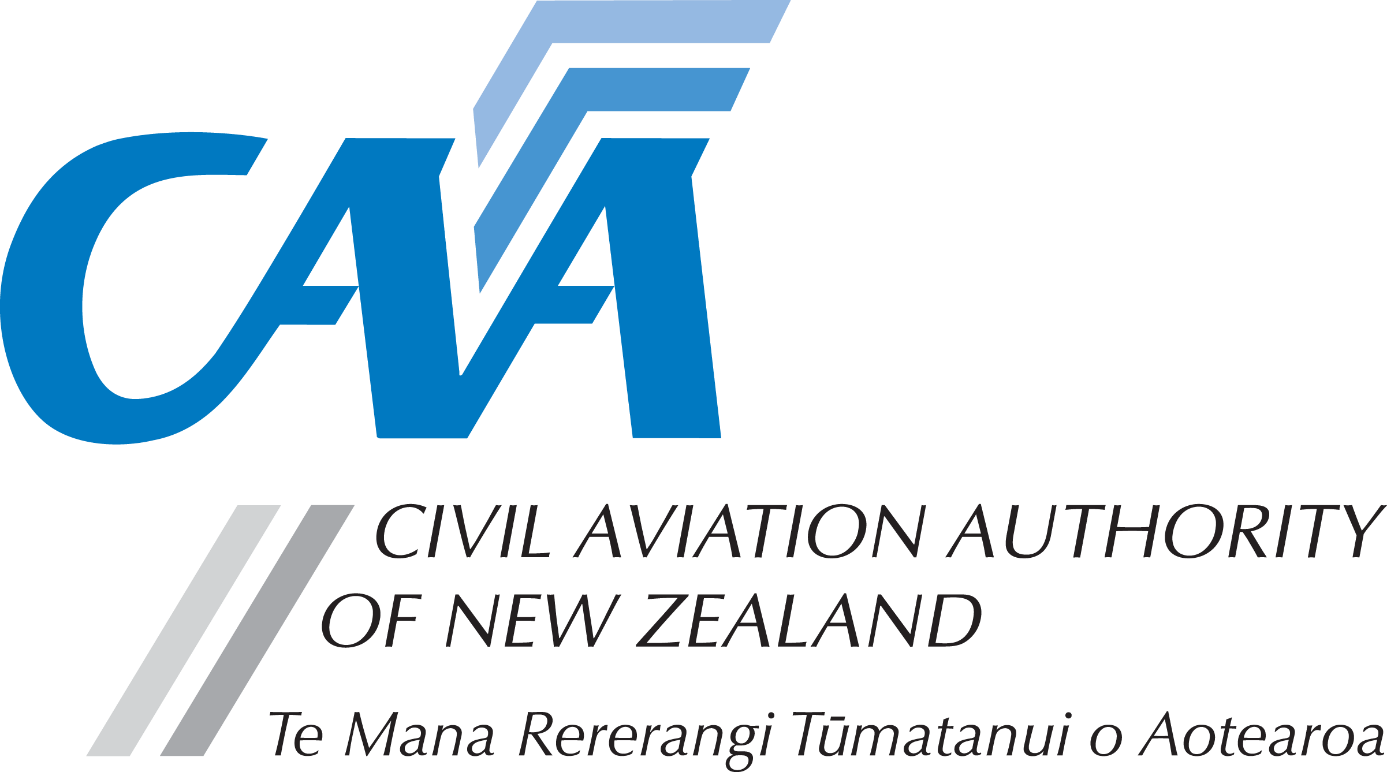 Notes to applicants:A completed Fit and Proper Person Questionnaire, form CAA 24FPP or CAA 24FPPDEC, is required with this application.  Refer to the 24FPP form for guidance on the appropriate form to be used.Personal detailsApplication requirements Licence and/or category(s) applying forExperienceFees and payment detailsDeclarationApplicant’s checklistSubmit the completed application to either:Email: lic.applications@caa.govt.nzPost: Civil Aviation Authority, PO Box 3555, Wellington 6140, New ZealandCAA participant number (if known)CAA participant number (if known)CAA participant number (if known)Date of birth (dd/mm/yy)Date of birth (dd/mm/yy)Title (Mr/Mrs/Ms/Miss)Title (Mr/Mrs/Ms/Miss)Last nameLast nameGiven name(s)Given name(s)Country of birthCountry of birthNationalityNationalityAddress for Service - Civil Aviation Act, s8, requires applicants to provide an address for service in  (i.e. a physical address) and to promptly notify the Director of any changes.Address for Service - Civil Aviation Act, s8, requires applicants to provide an address for service in  (i.e. a physical address) and to promptly notify the Director of any changes.Address for Service - Civil Aviation Act, s8, requires applicants to provide an address for service in  (i.e. a physical address) and to promptly notify the Director of any changes.Address for Service - Civil Aviation Act, s8, requires applicants to provide an address for service in  (i.e. a physical address) and to promptly notify the Director of any changes.Address for Service - Civil Aviation Act, s8, requires applicants to provide an address for service in  (i.e. a physical address) and to promptly notify the Director of any changes.Address for Service - Civil Aviation Act, s8, requires applicants to provide an address for service in  (i.e. a physical address) and to promptly notify the Director of any changes.Address for Service - Civil Aviation Act, s8, requires applicants to provide an address for service in  (i.e. a physical address) and to promptly notify the Director of any changes.Address for Service - Civil Aviation Act, s8, requires applicants to provide an address for service in  (i.e. a physical address) and to promptly notify the Director of any changes.Address for Service - Civil Aviation Act, s8, requires applicants to provide an address for service in  (i.e. a physical address) and to promptly notify the Director of any changes.Address for Service - Civil Aviation Act, s8, requires applicants to provide an address for service in  (i.e. a physical address) and to promptly notify the Director of any changes.PhoneMobileEmailPostal Address (if different from Address for Service)Postal Address (if different from Address for Service)Postal Address (if different from Address for Service)Postal Address (if different from Address for Service)Postal Address (if different from Address for Service)Postal Address (if different from Address for Service)Postal Address (if different from Address for Service)Postal Address (if different from Address for Service)Postal Address (if different from Address for Service)Postal Address (if different from Address for Service)PhoneMobileEmailRequirements for AME licence issue are contained in Rule Part 66 and associated Part 66 Advisory Circulars (ACs)For details on licence issue requirements refer to AC 66-1  Subpart B Aircraft Maintenance Engineer Licence - page 16. Link to AC66-1.For further information, please refer the CAA website, www.aviation.govt.nz click on Licensing & Certification on the home page, then Maintenance engineer licensing.All applications must be accompanied by a suitable PTR detailing your experience as required by AC66-1Tick box to indicate licence and/or category required. Initial AMEL IssueAeroplaneRotorcraftTick box to indicate licence and/or category required. PowerplantElectricalInstrumentTick box to indicate licence and/or category required. RadioLTA AircraftExperience must be submitted in a suitable Practical Training Record (PTR) or similar document as required by AC66-1 1. Licence Issue Demonstrate the required 3, 4 or 5 years maintenance experience, as required by Part 66, in a suitable PTR.Additionally – for the Initial issue or your AME Licence include a CV type document that outlines your aviation maintenance career to date, or complete the Experience Overview section below.2. Category IssueDemonstrate 2 years experience relevant to the particular category sought in a suitable PTR.3. Training CertificatesInclude copies of relevant Training Certificates.AC66-1  66.53(a)(4) - Practical experience and training (page 18)“Practical experience for the issue of an AME Licence and Categories should be documented in a suitable Practical Training Record (PTR). This should be set out or highlighted so the experience can be readily linked to the applicable licence and/or category that is being applied for.”The format of any acceptable PTR should have the following features:provide an overview of experience /employment in the aviation industry, detailing relevant qualifications, training and courseslist experience that must be detailed, accurate, comprehensive and verifiable list specific tasks completed, being countersigned by a supervising LAME provide details of the dates and the specific aircraft or components worked on. As a guide, a typical PTR format is included in AC66-1 Appendix 4 and is electronically available on CAA web site under Maintenance engineer licensing – Practical experience.Experience must be submitted in a suitable Practical Training Record (PTR) or similar document as required by AC66-1 1. Licence Issue Demonstrate the required 3, 4 or 5 years maintenance experience, as required by Part 66, in a suitable PTR.Additionally – for the Initial issue or your AME Licence include a CV type document that outlines your aviation maintenance career to date, or complete the Experience Overview section below.2. Category IssueDemonstrate 2 years experience relevant to the particular category sought in a suitable PTR.3. Training CertificatesInclude copies of relevant Training Certificates.AC66-1  66.53(a)(4) - Practical experience and training (page 18)“Practical experience for the issue of an AME Licence and Categories should be documented in a suitable Practical Training Record (PTR). This should be set out or highlighted so the experience can be readily linked to the applicable licence and/or category that is being applied for.”The format of any acceptable PTR should have the following features:provide an overview of experience /employment in the aviation industry, detailing relevant qualifications, training and courseslist experience that must be detailed, accurate, comprehensive and verifiable list specific tasks completed, being countersigned by a supervising LAME provide details of the dates and the specific aircraft or components worked on. As a guide, a typical PTR format is included in AC66-1 Appendix 4 and is electronically available on CAA web site under Maintenance engineer licensing – Practical experience.Experience must be submitted in a suitable Practical Training Record (PTR) or similar document as required by AC66-1 1. Licence Issue Demonstrate the required 3, 4 or 5 years maintenance experience, as required by Part 66, in a suitable PTR.Additionally – for the Initial issue or your AME Licence include a CV type document that outlines your aviation maintenance career to date, or complete the Experience Overview section below.2. Category IssueDemonstrate 2 years experience relevant to the particular category sought in a suitable PTR.3. Training CertificatesInclude copies of relevant Training Certificates.AC66-1  66.53(a)(4) - Practical experience and training (page 18)“Practical experience for the issue of an AME Licence and Categories should be documented in a suitable Practical Training Record (PTR). This should be set out or highlighted so the experience can be readily linked to the applicable licence and/or category that is being applied for.”The format of any acceptable PTR should have the following features:provide an overview of experience /employment in the aviation industry, detailing relevant qualifications, training and courseslist experience that must be detailed, accurate, comprehensive and verifiable list specific tasks completed, being countersigned by a supervising LAME provide details of the dates and the specific aircraft or components worked on. As a guide, a typical PTR format is included in AC66-1 Appendix 4 and is electronically available on CAA web site under Maintenance engineer licensing – Practical experience.Experience must be submitted in a suitable Practical Training Record (PTR) or similar document as required by AC66-1 1. Licence Issue Demonstrate the required 3, 4 or 5 years maintenance experience, as required by Part 66, in a suitable PTR.Additionally – for the Initial issue or your AME Licence include a CV type document that outlines your aviation maintenance career to date, or complete the Experience Overview section below.2. Category IssueDemonstrate 2 years experience relevant to the particular category sought in a suitable PTR.3. Training CertificatesInclude copies of relevant Training Certificates.AC66-1  66.53(a)(4) - Practical experience and training (page 18)“Practical experience for the issue of an AME Licence and Categories should be documented in a suitable Practical Training Record (PTR). This should be set out or highlighted so the experience can be readily linked to the applicable licence and/or category that is being applied for.”The format of any acceptable PTR should have the following features:provide an overview of experience /employment in the aviation industry, detailing relevant qualifications, training and courseslist experience that must be detailed, accurate, comprehensive and verifiable list specific tasks completed, being countersigned by a supervising LAME provide details of the dates and the specific aircraft or components worked on. As a guide, a typical PTR format is included in AC66-1 Appendix 4 and is electronically available on CAA web site under Maintenance engineer licensing – Practical experience.Experience must be submitted in a suitable Practical Training Record (PTR) or similar document as required by AC66-1 1. Licence Issue Demonstrate the required 3, 4 or 5 years maintenance experience, as required by Part 66, in a suitable PTR.Additionally – for the Initial issue or your AME Licence include a CV type document that outlines your aviation maintenance career to date, or complete the Experience Overview section below.2. Category IssueDemonstrate 2 years experience relevant to the particular category sought in a suitable PTR.3. Training CertificatesInclude copies of relevant Training Certificates.AC66-1  66.53(a)(4) - Practical experience and training (page 18)“Practical experience for the issue of an AME Licence and Categories should be documented in a suitable Practical Training Record (PTR). This should be set out or highlighted so the experience can be readily linked to the applicable licence and/or category that is being applied for.”The format of any acceptable PTR should have the following features:provide an overview of experience /employment in the aviation industry, detailing relevant qualifications, training and courseslist experience that must be detailed, accurate, comprehensive and verifiable list specific tasks completed, being countersigned by a supervising LAME provide details of the dates and the specific aircraft or components worked on. As a guide, a typical PTR format is included in AC66-1 Appendix 4 and is electronically available on CAA web site under Maintenance engineer licensing – Practical experience.Experience must be submitted in a suitable Practical Training Record (PTR) or similar document as required by AC66-1 1. Licence Issue Demonstrate the required 3, 4 or 5 years maintenance experience, as required by Part 66, in a suitable PTR.Additionally – for the Initial issue or your AME Licence include a CV type document that outlines your aviation maintenance career to date, or complete the Experience Overview section below.2. Category IssueDemonstrate 2 years experience relevant to the particular category sought in a suitable PTR.3. Training CertificatesInclude copies of relevant Training Certificates.AC66-1  66.53(a)(4) - Practical experience and training (page 18)“Practical experience for the issue of an AME Licence and Categories should be documented in a suitable Practical Training Record (PTR). This should be set out or highlighted so the experience can be readily linked to the applicable licence and/or category that is being applied for.”The format of any acceptable PTR should have the following features:provide an overview of experience /employment in the aviation industry, detailing relevant qualifications, training and courseslist experience that must be detailed, accurate, comprehensive and verifiable list specific tasks completed, being countersigned by a supervising LAME provide details of the dates and the specific aircraft or components worked on. As a guide, a typical PTR format is included in AC66-1 Appendix 4 and is electronically available on CAA web site under Maintenance engineer licensing – Practical experience.Experience Overview (or CV supplied)This is an overview only and still requires a detailed PTR to support your application.It should be used to list any training, the types of aircraft, and levels and types of maintenance you have performed at the various companies or sections/ areas within a company you have been employed at.Experience Overview (or CV supplied)This is an overview only and still requires a detailed PTR to support your application.It should be used to list any training, the types of aircraft, and levels and types of maintenance you have performed at the various companies or sections/ areas within a company you have been employed at.Experience Overview (or CV supplied)This is an overview only and still requires a detailed PTR to support your application.It should be used to list any training, the types of aircraft, and levels and types of maintenance you have performed at the various companies or sections/ areas within a company you have been employed at.Experience Overview (or CV supplied)This is an overview only and still requires a detailed PTR to support your application.It should be used to list any training, the types of aircraft, and levels and types of maintenance you have performed at the various companies or sections/ areas within a company you have been employed at.Experience Overview (or CV supplied)This is an overview only and still requires a detailed PTR to support your application.It should be used to list any training, the types of aircraft, and levels and types of maintenance you have performed at the various companies or sections/ areas within a company you have been employed at.Experience Overview (or CV supplied)This is an overview only and still requires a detailed PTR to support your application.It should be used to list any training, the types of aircraft, and levels and types of maintenance you have performed at the various companies or sections/ areas within a company you have been employed at.DateDateFromToEmployed at Experience Overview (Concise accurate statements – print clearly)Experience Overview (Concise accurate statements – print clearly)Experience Overview (Concise accurate statements – print clearly)From the experience outlined above, show the full time experience for licence and/or category sought.From the experience outlined above, show the full time experience for licence and/or category sought.From the experience outlined above, show the full time experience for licence and/or category sought.From the experience outlined above, show the full time experience for licence and/or category sought.From the experience outlined above, show the full time experience for licence and/or category sought.From the experience outlined above, show the full time experience for licence and/or category sought.Total ExperienceCategoryExperience (months)Licence issueLicence issueLicence issueThe $299 licence fee includes one category. For each additional category, an additional $200 fee is required. Please pay online at https://sec.caa.govt.nz/onlinepayment and attach the receipt that will be emailed to you.For information relating to fees, refer to the Civil Aviation Charges Regulations.The $299 licence fee includes one category. For each additional category, an additional $200 fee is required. Please pay online at https://sec.caa.govt.nz/onlinepayment and attach the receipt that will be emailed to you.For information relating to fees, refer to the Civil Aviation Charges Regulations.The $299 licence fee includes one category. For each additional category, an additional $200 fee is required. Please pay online at https://sec.caa.govt.nz/onlinepayment and attach the receipt that will be emailed to you.For information relating to fees, refer to the Civil Aviation Charges Regulations.Payment detailsPayment detailsPayment detailsLicence fee (including 1 category)Licence fee (including 1 category)$299Additional categories requested      at $200 eachTotal feesReceipt numberThe provision of false information or failure to disclose information relevant to the grant or holding of an aviation document constitutes an offence under Section 49 of the Civil Aviation Act 1990 and is subject, in the case of an individual, to imprisonment for a term not exceeding 12 months or to a fine not exceeding $10,000.I declare that to the best of my knowledge and belief the statements made and the information supplied in this application and the attachments are complete and correct. Consent to Disclosure & CollectionI authorise the collection by the Director of Civil Aviation or his delegate (hereinafter referred to as "the Director") from, and the disclosure to the Director by, any person, organisation or government department of any details of my knowledge & compliance with transport safety regulatory requirements. I authorise the Director to use, and disclose, the information obtained about me for any purpose under the Civil Aviation Act 1990, or other such purpose permitted by law.I declare that to the best of my knowledge and belief the statements made and the information supplied in this application and the attachments are complete and correct. Consent to Disclosure & CollectionI authorise the collection by the Director of Civil Aviation or his delegate (hereinafter referred to as "the Director") from, and the disclosure to the Director by, any person, organisation or government department of any details of my knowledge & compliance with transport safety regulatory requirements. I authorise the Director to use, and disclose, the information obtained about me for any purpose under the Civil Aviation Act 1990, or other such purpose permitted by law.I declare that to the best of my knowledge and belief the statements made and the information supplied in this application and the attachments are complete and correct. Consent to Disclosure & CollectionI authorise the collection by the Director of Civil Aviation or his delegate (hereinafter referred to as "the Director") from, and the disclosure to the Director by, any person, organisation or government department of any details of my knowledge & compliance with transport safety regulatory requirements. I authorise the Director to use, and disclose, the information obtained about me for any purpose under the Civil Aviation Act 1990, or other such purpose permitted by law.I declare that to the best of my knowledge and belief the statements made and the information supplied in this application and the attachments are complete and correct. Consent to Disclosure & CollectionI authorise the collection by the Director of Civil Aviation or his delegate (hereinafter referred to as "the Director") from, and the disclosure to the Director by, any person, organisation or government department of any details of my knowledge & compliance with transport safety regulatory requirements. I authorise the Director to use, and disclose, the information obtained about me for any purpose under the Civil Aviation Act 1990, or other such purpose permitted by law.The provision of false information or failure to disclose information relevant to the grant or holding of an aviation document constitutes an offence under Section 49 of the Civil Aviation Act 1990 and is subject, in the case of an individual, to imprisonment for a term not exceeding 12 months or to a fine not exceeding $10,000.Applicant’s SignatureDatePlease ensure all documents are enclosed. Applications which are incomplete or lacking any required documents or PTR will be returned.Please allow 10 working days, from date of receipt for processing your application.YesN/APlease ensure all documents are enclosed. Applications which are incomplete or lacking any required documents or PTR will be returned.Please allow 10 working days, from date of receipt for processing your application.Payment receipt attachedPlease ensure all documents are enclosed. Applications which are incomplete or lacking any required documents or PTR will be returned.Please allow 10 working days, from date of receipt for processing your application.Copy of Training Certificates Please ensure all documents are enclosed. Applications which are incomplete or lacking any required documents or PTR will be returned.Please allow 10 working days, from date of receipt for processing your application.Copy of Practical Training Record Please ensure all documents are enclosed. Applications which are incomplete or lacking any required documents or PTR will be returned.Please allow 10 working days, from date of receipt for processing your application.CV supplied, or Section 3 Experience Overview completedPlease ensure all documents are enclosed. Applications which are incomplete or lacking any required documents or PTR will be returned.Please allow 10 working days, from date of receipt for processing your application.Fit and Proper Person Questionnaire completed – either 24FPP or 24FPPDEC